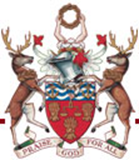 Application for Worshipful Company of Bakers Bursary Course:Richemont Centre of Excellence, Lucerne, Switzerland:  21st - 26th July 2024Please complete ALL the details below and submit the completed application form as a PDF file to: skautton@gmail.com  Closing date for applications: Midnight on Friday 23rd February 2024. No applications will be considered after this date.Candidates eligible to apply:Postgraduates of bakery specific degrees with at least 18 months of industrial experience.Individuals who have more than 5 years of experience in a bakery environment.Apprentices with Level 2 bakery (or equivalent) and at least 3 years proven bakery employment record. Apprentice supervisors will be contacted for verification.All candidates will be called for virtual interview.Please inform your tutor and/or employer named that you are applying for a WCB bursary. Named people will be contacted for a reference.   												Page 1 of 3Have you attended a Worshipful Company of Bakers’ Bursary course before?  Yes/NoIf yes, which year did you attend, and where was the course held?Year_______________________Course___________________________________________Please give an account of your career path to date indicating what post you hold at your present employment. Please include any special award you may hold, the reason you are applying for this bursary, and how this will further your career path in the future.I confirm that the information given on this form is true, complete, and accurate.Signature………………………………………………………………  Date……………………………………………												Page 2 of 3PRODUCT DEVELOPMENTPlease briefly describe the development of the product by addressing the points below. (You will have the chance to give further information during your interview).												Page 3 of 3FULL NAME OF APPLICANTRESIDENTIAL ADDRESSMOBILE PHONE NUMBEREMAIL ADDRESSEMPLOYER’S NAMEBUSINESS ADDRESSCONTACT NAME (IF DIFFERENT FROM ABOVE)CONTACT PHONE NUMBERCONTACT EMAIL ADDRESSAPPLICANT’S HIGHEST QUALIFICATION TO DATENAME AND EMAIL ADDRESS OF TUTOR (APPRENTICES ONLY)PERSONAL STATEMENT (Maximum 1500 words)Name of product:Development date:Product launch date:NEW or EXISTING product development?Sole effort or part of a team?Development brief/target product description:Brief description of development stages:Photographs of final product:(Maximum of 2MB in total)